NAME__________________________________________				                                      HW 7 All About Me Bag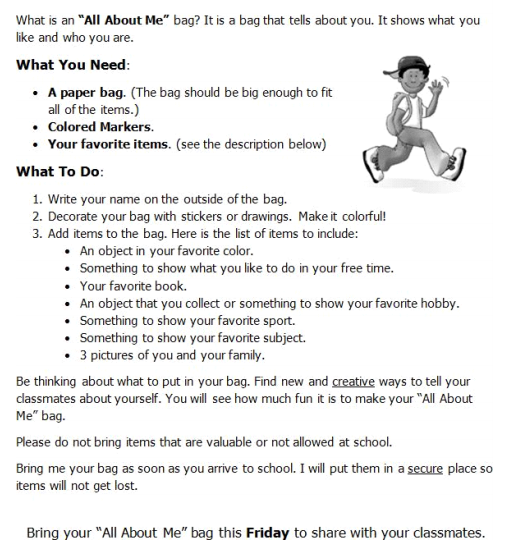 Monday Based on the title, what do you think this assignment is about?an assignment that is due Fridaymaterials needed for an assignmentan assignment with the topic of All About Mesteps to take to complete the assignmentKEYWORDS:Monday Based on the title, what do you think this assignment is about?an assignment that is due Fridaymaterials needed for an assignmentan assignment with the topic of All About Mesteps to take to complete the assignmentANSWER:Monday Based on the title, what do you think this assignment is about?an assignment that is due Fridaymaterials needed for an assignmentan assignment with the topic of All About Mesteps to take to complete the assignmentPROOF:TuesdayBased on the handout, the word secure means to — keep something safe stay at one job for a long time put money in a jar have a bodyguardKEYWORDS:TuesdayBased on the handout, the word secure means to — keep something safe stay at one job for a long time put money in a jar have a bodyguardANSWER:TuesdayBased on the handout, the word secure means to — keep something safe stay at one job for a long time put money in a jar have a bodyguardPROOF:WednesdayRead this sentence.Find new and creative ways to tell your classmates about yourself.What words mean the same thing as creative?KEYWORDS:WednesdayRead this sentence.Find new and creative ways to tell your classmates about yourself.What words mean the same thing as creative?ANSWER:WednesdayRead this sentence.Find new and creative ways to tell your classmates about yourself.What words mean the same thing as creative?PROOF:ThursdayWhich sentence from the handout is the main idea?Be thinking about what to put in your bag.It shows what you like and who you are. Bring me your bag as soon as you arrive to school. Write your name on the outside of the bag.KEYWORDS:ThursdayWhich sentence from the handout is the main idea?Be thinking about what to put in your bag.It shows what you like and who you are. Bring me your bag as soon as you arrive to school. Write your name on the outside of the bag.ANSWER:ThursdayWhich sentence from the handout is the main idea?Be thinking about what to put in your bag.It shows what you like and who you are. Bring me your bag as soon as you arrive to school. Write your name on the outside of the bag.PROOF: